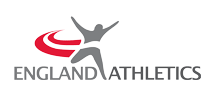 		MIDLAND COUNTIES ATHLETIC ASSOCIATION		2017 INDOOR MEETINGS 		All subject to permitCompetitions Held Under UKA RulesMIDLAND CHAMPIONSHIPS ELIGIBILITY – All Championship competitors must have at least one of the following qualifications The athlete having been born in the Midlands.  A minimum of 9 months continuous residence in the Midlands immediately prior to the event to be competed in.     NB University Residence does not count as a Midlands qualification.Birth/Residence qualification is in one of the followingAvon, Herefordshire, Gloucestershire, Leicestershire, Northamptonshire, Nottinghamshire, Shropshire, Staffordshire, Warwickshire, Worcestershire. NB  England South West (Cornwall, Devon, Dorset, Somerset, Wiltshire) & East Midlands (Derbyshire, Lincolnshire) are recognised for qualification purposes BUT you can only compete in one Area Championships in a calendar year – January to December.CHAMPIONSHIP CLOTHINGTHE FOLLOWING VESTS ONLY ARE ACCEPTABLE FOR THE CHAMPIONSHIPS  CLUB, COUNTY, COUNTY SCHOOLS, AREA, NATIONAL OR INTERNATIONAL.  FAILURE TO WEAR ONE OF THESE VESTS COULD RESULT IN DISQUALIFICATION.	ENTRY FEES PER EVENT – ONLINE ENTRIES WILL BE AVAILABLE1st/3rd Open Meetings:  		Senior £8		U20’s £7		 U17/U15/13’s £6 		Birmingham Games Open: 	Senior £10/€11		U20’s £9/€10		 U17/U15’s £8/€9Midland Championships:	Senior £10		U20’s £9		 U17/U15/13’s £8PLEASE MAKE CHEQUES PAYABLE TO MIDLAND COUNTIES AA. PLEASE ENSURE THAT THERE IS AN EMAIL ADDRESS ON YOUR PAPER ENTRY TO ENSURE YOU GET THE PAPERWORK.ONLINE ENTRY FOR ALL EVENTS WILL BE AVAILABLE ONhttp://mcaa.athletics-uk.org/1ST OPEN 14/15th JANUARY	Saturday 14th January 2017			MEN & WOMEN                                             	Sunday 15th January 2017	                              	 MEN & WOMENHJ Pool A SH 1.20m, Pool B SH 1.50m, Pool C SH 1.75m  	PV Pool A SH 2.20m, Pool B SH 3.20mTJ Board A 9m, Board B 11m, Board C 13mPlease ensure that you enter the relevant pool/board for your event/Number of throws will be dependent on entriesMIDLAND CHAMPIONSHIPS 11/12th FEBRUARYSaturday 11 February 2017Sunday 12 February 2017TRIPLE JUMP BOARDS – WOMEN 9/11m  -  MEN 11/13m             ALL POLE VAULT  MINIMUM STARTING HEIGHT 2.20mBIRMINGHAM GAMES 2nd OPEN MEETING 19th FEBRUARYSaturday 19 February 2017High Jump 	Pool A SH 1.20m          Pool B SH 1.50m	Pool C SH 1.75mPole Vault	Pool A SH 2.20m          Pool B SH 3.20mPlease ensure that you enter the relevant pool for your eventNumber of trials in horizontal jumps and throws will be dependent on size of entry3RD OPEN 18/19th MARCH	Saturday 18 March 2017				MEN & WOMEN	Sunday 19 March 2017	                       	 MEN & WOMENHJ Pool A SH 1.20m, Pool B SH 1.50m, Pool C SH 1.75m  	PV Pool A SH 2.20m, Pool B SH 3.20mTJ Board A 9m, Board B 11m, Board C 13mPlease ensure that you enter the relevant pool/board for your event/Number of throws will be dependent on entriesAge GroupsSenior Men/Women		At least 20 years of age on 31st December 2017Under 20 Men/Women		Over 17 but under 20 on 31 December 2017U17 Men/Women		Over 15 but under 17 on 31 August 2017U15 Boys/Girls			Over 13 but under 15 on 31 August 2017U13 Boys/Girls			Over 11 but under 13 on 31 August 2017CONDITIONS OF ENTRY1	UK ATHLETICS RULESAll events will be subject to UKA Rules for Competition.2	EVENT RESTRICTIONSThe Committee reserves the right to cancel any event in which the entries are insufficient to justify the holding of a competition. A minimum of three entries will be required. If an event is cancelled and an athlete chooses to move into a higher age group then that is permissible.   The Committee reserves the right to change the day of an advertised event CONDITIONS OF ENTRY TO AREA CHAMPIONSHIPS1	 ATHLETICS RULESAll events will be subject to UKA Rules for Competition.2	ELIGIBILITYAll events are confined to amateurs who were either a) born within the Midland Counties AA Area, ORb) have lived within the Area boundary for nine months prior to the date of competition.  See eligibility 	note on the first page.3	EVENT RESTRICTIONSThe Committee reserves the right to cancel any event in which the entries are insufficient to justify the holding of a Championship competition. A minimum of three entries will be required. If an event is cancelled and an athlete chooses to move into a higher age group, the athlete will only qualify for an award in the upper age category and any performance will be deemed as appropriate to that age category only.4	UKA RULE 143 S1 APPLIES – athletes may chose to compete in an age group above their own subject to the 	limitations in rule 143. 5	CLUB MEMBERSHIP AND CLOTHINGAfter one year of competition, an athlete must be a member of a club affiliated directly or indirectly to UK Athletics. All Athletes must be a paid up member of both their Club and the England Athletics licence scheme. Athletes who are club members must wear club vests or alternatively a County, Territorial or National vest. All athletes are reminded that all clothing must be clean, and so designed and worn as not to be objectionable, even if wet. Crop tops are acceptable as team colours if they are in the same colours as the club vest and as near in design as possible. 6	EQUIPMENTThe organisers will provide implements for the throwing events. Competitors may use their own implements provided that these are booked in a minimum of one hour prior to the scheduled start of the individual event and approved by the Technical Manager. Competitors must supply their own poles in the Pole Vault. Competitors own starting blocks may be used if they conform to regulations and are approved by the Starter's Assistant.7	ENTRIESWe suggest that you obtain proof of posting for your entry, then should your entry get in lost in the post we will accept proof of posting and enter you in the meeting.The organisers reserve the right to refuse any entry. If you have sent a correctly stamped SAE (9 × 6½”) then your paperwork will come back to you in the post.  IF YOU HAVE NOT SENT AN SAE THEN PLEASE CHECK THE MIDLAND WEBSITE www.midlandathletics.org.uk FOR TIMETABLE AND ATHLETES LETTER.  Late entries will not be accepted and the organisers cannot be responsible for items lost or delayed in the post. Athletes (or if under 16, their parent/guardian) should check the details on the entry form before signing it, since errors cannot be corrected after the closing date. COACHESON PRODUCTION OF A CURRENT UKA COACHING LICENCE COACHES WILL BE CHARGED A £1 ENTRY FEE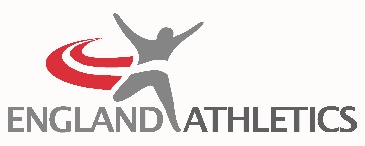 DRUG TESTINGI hereby (i) acknowledge that I am bound by UKA’s Anti-Doping rules, (ii) agree to submit to drugs testing in connection with this event in accordance with UKA’s Anti-Doping rules (which may involve my providing a blood and/or urine sample); and (iii) confirm that I am either aged 18 years or older or that the person(s) having parental responsibility for me consent to the above testing. To check the status of registered medicines please visit www.globaldro.com. For information on testing procedures please visit www.100percentme.co.uk. The UKA Anti-Doping Rules are available at www.uka.org.uk.  For general anti-doping queries please contact antidoping@uka.org.uk. There will be a tick box on the competition form that will have to be ticked to ensure that you have read the drug testing information.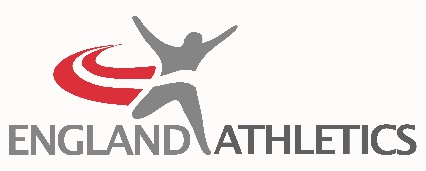 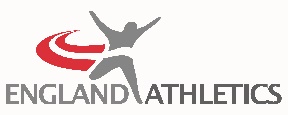 2017 MIDLAND COUNTIES INDOOR COMMON ENTRY FORMPLEASE INDICATE WHICH MEETING YOU ARE ENTERING ……………………………………………Surname	  ............................................................................. First Names   .................................................(Women recently married please give previous surname as well) Address	...........................................................................................................................................................................................................................................................................	Post Code   ..........................EA reg no................................. 	…………	Tel No Daytime……………………………………………………Tel No Evening……………………………………………..Mobile………………………………………………E-mail   ................................................................................. 	Club............................................................Age Group for which you are entering: (please tick)Senior Men	(   )	Senior Women       (   )	U20 Men	(   )	U20 Women	(   )U17 Men	(   )	U17 Women	(   )	U15 Boys	(   )	U15 Girls	(   )U13 Boys	(   )	U13 Girls 	(  )Date of Birth.................................  	U20’s only age on 31.8. 2017	………..  ...................Place of Birth....................................................................… (Mid Champs only)Drug statement read	(   )	I wish to enter the following events:					2016 Best			POOLINFORMATION FOR U13 QUADRATHLONCheque/ PO value ..................     enclosed, payable to MCAAI declare that I am eligible to compete under UKA Rules and that I am eligible to compete in the Midland Counties Athletics Championship on the grounds of - *Birth / *Residence (*delete whichever does not apply) I am aware that drug testing  may take place and that Club (or representative) vests must be worn.Signed................................................................................... (If Under 16 to be signed by a Parent or Guardian)Please return completed forms to: Midland Counties Athletic Association, Alexander Stadium, Walsall Road, Perry Barr, Birmingham B42 2LRPLEASE ENSURE THAT THERE IS AN EMAIL ADDRESS ON YOUR PAPER ENTRY TO ENSURE YOU GET THE PAPERWORK.ONLINE ENTRY FOR ALL EVENTS WILL BE AVAILABLE AND THE LINK WILL BEhttp://mcaa.athletics-uk.org/UKA RULE 143 S1 APPLIES – athletes may chose to compete in an age group above their own subject to the 	                                  limitations in rule 143.Senior/U20/U17/U15/U1360m & 60m Hurdles2 races per event per 1 paymentSenior/U17/U15Shot & Discus Senior/U20/U17/U15High Jump, Long Jump, Triple Jump, Pole VaultSenior/U17/U15Javelin & Hammer Senior Men  & Women60mH, 200m, 800m HJ SH 1.70m/1.50m, PV, LJ, SP     U20 Men & Women60mH, 200m, 800mHJ SH 1.60m/1.40m, PV, LJ, SP     U17 Men & Women60m, 300m (Female), 400m (Male)TJ  U15 Boys & Girls60m, 300m Boys, 800m Girls                                            U13 GirlsQuadrathlon – Limit of 15 entriesQuadrathlon = 60m, HJ, LJ, ShotSenior Men  & Women60m, 400mTJ 	                                                                          U20 Men & Women60m, 400mTJ  U17 Men & Women60mH, 200m, 800mHJ SH 1.50m/1.30m, PV, LJ, SP              U15 Boys & Girls60m H, 200m, 800m BoysHJ SH 1.40m/1.20m, PV, LJ, SP    U13 BoysQuadrathlon – Limit of 15 entriesQuadrathlon = 60m, HJ, LJ, ShotSenior Men  & Women60m, 60mH, 200m, 400m, 800m, 1500mHJ, PV	                                                                          U20 Men & Women60m, 60mH, 200m, 400m, 800mHJ, PV, LJU17 Men & Women60m, 60mH, 200m, 300m (Female) 400m (Male)HJ, PV, LJU15 Boys & Girls60m, 60mH, 200m, 300m BoysHJ, PVU17/U20/Senior Men & WomenOpen 3k Walk (Possibility of a 1k walk for U15/U13s)Senior/U20/U17/U15/U1360m & 100m   60m Hurdles & 70mH/75mH/80mH/100mH/110mH1 race at each distance per paymentSenior/U17/U15Javelin & Hammer Number of throws  dependent on entriesSenior/U20/U17/U15High Jump, Long Jump, Triple Jump, Pole VaultSenior/U17/U15Shot & Discus Number of throws  dependent on entriesEVENTPB60mShotLong JumpHigh Jump